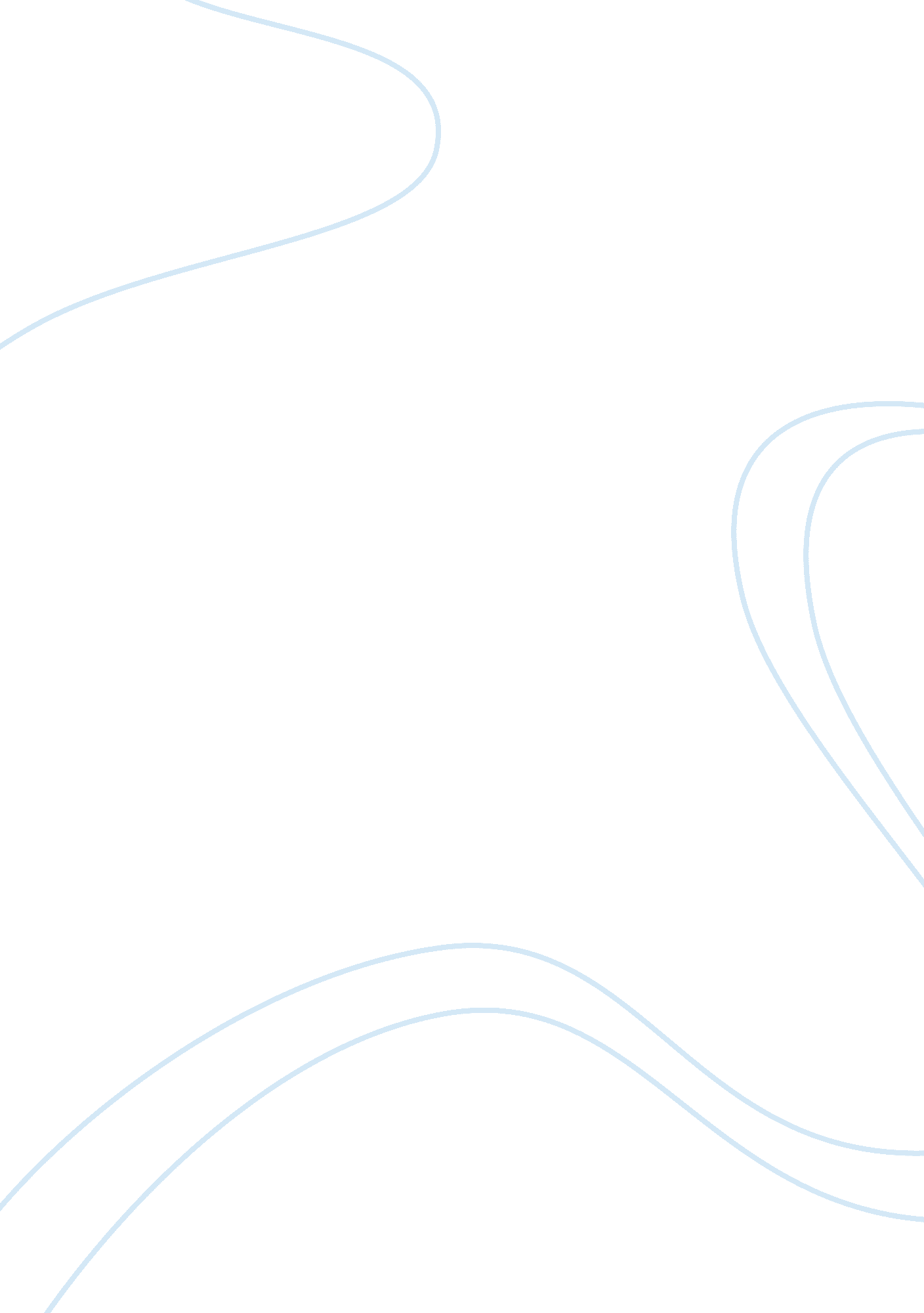 Benefits of returning to schoolEducation, School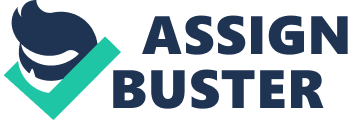 The many benefits to returning to school and some of the obstacles I had and have to overcome to see my dream come alive. What I want to see happen and by faith it’s going to happen. | I have many reasons for returning to school. I had the chance to get a job in television station, and have never done television before and wanted to at least have a general idea of what would be expected to do this job. First thing that came to my mind about going back to school I didn’t know if I would be able to do the work. I had been out of school so long would I remember the simple things, was scared and didn’t know if or how I would be able to maintain, but with the grace of God I’m doing it. The first couple classes to me was like a refresher, because I had been out of school for so long once I saw the work it all came flooding back. Plus, I wanted to start my own business and what better way to have a successful business than to know everything there is to know before you jump in to deep. I would have to say the benefits of my degree would be seeing single parents like me withgoalsanddreamsand no one to help them fulfill them. With no one to even watch their children, while they try to attempt to start the process. Seeing single parents smile when they have the help that is needed to gain a better life is enough for me. If I just gave up and let the Devil win I wouldn’t be able to help those in need. Everything from computer problem to no lights, and I still made a way. I live by faith and there is nothing better that knowing that the Lord Jesus Christ got my back through it all, and willing to make a way for me to see my dream come alive. Helping other people is what I want to do in life. Single parents will be my main focus, helping them find the benefits they will need to assure their families are stable. I have always been kindhearted, and wanted to help people. What other way than to keep someone from going through what I had to alone. My life style has changed so much I’m more spiritual, open minded, and more aware of the many road blocks along the way. If I can help at least onefamilyit would warm my heart and that would be enough for me. I have been where a lot of people are and at the same time not knowing that the next person may be going through something more serious than I. So what’s more fulfilling than to help ones that feels like me, over come some of the obstacles I had to, to make a better life for their children. The many obstacles I had to overcome just to start my degree were very overwhelming early in the process. First day class started my computer crashed, had to get another one since it was early on in the process I was able to start over. Next, my internet service stops working. Then in to the program once everything was back on track second class my new computer wants to stop working, couldn’t access the portable document formats. If it wasn’t one thing it was something else. I was determined to get my degree, by any means necessary, neighbors house, friends houses, libraries, anywhere where there was an internet connection I was trying to get there. My number one strategy for overcoming the many obstacles is prayer and that’s how I plan to get through the rest of my degree. A wise man once said, “ No weapons formed against me shall prosper; and every tongue that shall rise against thee in judgment thou shall condemn. This is the heritage of the servants of the Lord, and their righteousness is from me, Says the Lord” (Isaiah 54: 17 KJB). Plus I can do all things through Christ who strengthens me (Philippians 4: 13 KJB). I also know that whatever God does it shall be forever. Nothing can be added to it, and nothing taken from it (Ecclesiastes 3: 14 KJB). Everything I do in life these days I pray and ask the Lord to show me his way. Like with this paper, I really don’t know how to write a good paper. When I sat down after I wrote the first draft and started typing it parts of it changed. I worked hard and hope it shows and pray it’s the way it was suppose to be done. I don’t see any more obstacles that are too much for me not to get my degree. I feel that if it took this muchhard workto get something I really want then it will be will worth the fight. I fight everyday, willing and ready for what else the devil has to put in my way. I can honestly say that the hard work that comes alone with my degree will be well worth it once I have that piece of paper with my name on it. 